Ubly Community Schools PTO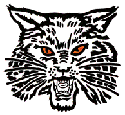 Meeting Minutes – May 8, 2023 Meeting2022-2023 Executive BoardPresident – Krystal Kolar	Secretary – Jaclyn MorellVice President – Robert-John Van De Velde	Treasurer – Alexandra TaylorMeeting called to order: 6:03pm Attendance: All board members were present along with Mrs. Ogryski, Mrs. Rothe and one guest. No representative from Highschool Staff. Approval of Previous Minutes: The minutes were presented and approved.Public Comment: Katie Plester came to thank us for approving her Mini-Grant and shared photos. Kris Wright was also in attendance. Treasurer’s Report: Alexandra Taylor – We currently have $23,600.35 in our account. Still waiting for Deacon’s and Lochrie’s Mini Grant to be withdrawn.Administrative Report: Elementary – Star Student Luncheon was held on April 12 at Angelina’s.  On Monday the 17th of April, our Elementary school improvement team met.  We began to explore the results of our surveys that were sent home to our parents, students and staff members.  We started with the parent surveys.  Overall, the feedback was very positive with some of the highlights being that students enjoy coming to school, they feel safe and that their academic needs have been met either through core instruction or through interventions.  KDG screening was held on Wednesday, 19th of April with 48 students being tested.  Next year it looks like we will continue to have 3 sections of KDG and one section of Young Fives.We started a new program in the elementary, Grades K-2, at the end of April with the help of Mrs. Tibbits 8th grade exploratory class. Once a week, approximately 20 students were chosen to buddy up with an 8th graders for about 15 minutes to do an activity that the 8th graders will have planned and prepared.  This activity will benefit both groups in that the 8th graders will own that responsibility and build empathy for others and our youngest students will have another person they can turn to as an older role model to respect and seek help from.On April 27th, the 5th grade welcomed a guest speaker into their classrooms by the name of Randy Baker who gave a fabulous presentation on the Revolutionary War.  The 5thgraders also were impressive as well with their knowledge contributing many historical facts about that era of our American History when Mr. Baker asked.  The traditional QU Wedding took place in the Young Fives classroom as well. Always a big, exciting event for our little ones😊On the last Friday of the month, the elementary held their April PBS assembly.  Students engaged in a fun game called Human Hungry Hippos with the help from their teachers.  Orange and white ticket winners were announced.  They included:K1 Leah LindquistR1 Remington PhillipsF1 Emmaline PrillW2 Ethan DallasV2 Emry KnoblockG3 Kaylynne GrifkaS3/W3 Wade GuzaB4 Calix TonerL4 Myla WalshR5 Rylee RawlingsC5 Kinsely WarczinskyGrand Prize Winner:  Caleb Horetski B4White Ticket Winners:  B4 and K1Lots of testing has been going on and will be underway:  3rdgrade has completed their MSTEP.  4th Grade and 5th grade will be finishing up this week. Young Fives took their PELI assessment last week. Our final iReady diagnostic is underway right now in classrooms until next week. And our final universal screening for Acadience reading and Star reading, and math get underway these next two weeks.  This past Friday, we hosted Grandparent/VIP Day. Grandparents were served a light breakfast in the small gym.  We served approximately 279 people. Grandparents were mostly in classrooms by around 8:20 and then had an hour to enjoy special activities that were planned for them by our teachers.  There were lots of happy faces leaving by the end of our morning together.   Since this week is Teacher Appreciation Week, my commendation has to go out to my entire elementary teaching staff team.  They ARE truly a team.  They not only work extremely well together grade level wise, but cross grade levels as well.  Each and every one of them always wants what’s best for our students and gives 100%.  I have appreciated their help and support this year as I have navigated these new waters.  Ubly Elementary truly has the TOPS.  I knew it as a staff member but seeing it behind the scenes was an entirely different experience and I couldn’t be prouder. Middle and High School – We currently have 318 students attending face to face.We have finished our PSAT, SAT and MSTEP testing.  6th through 8th grade will be completing the Star Reading and Star Math testing in the next two weeks.  This will be used at our Data meetings as well as the preliminary scores for MSTEP to support our School Improvement goals.On May 1st we had Shannon McCartney and Megan Bach from Strategic Intervention Solutions observe our 6th -8th grade Math classes and meet with the teachers.  We are looking to improve our teaching in the 8 effective mathematical practices as well helping us to develop a solid intervention plan for math. The High School Band and Art Classes combined to bring together a wonderful night for parents and students.  The art room was decorated with students’ work from Jr. High through High school.  The High School Band topped off the night with Jazz Band and Concert performances with several students winning awards for their dedication to the program.  Janice and I attended the Academic All-Conference luncheon in Millington.  We celebrated the accomplishments of Maze Gusa, Abigail Guza, Logan Volmering, Jeanna Bischer, and Carly Guza.On May 5th our intention was to have a Financial Fair as well as other rotations to build our school community.  Unfortunately, the rain made it difficult to separate grade levels groups to make that happen.  It is still on the list for us to promote in the future.Decision Day for seniors was held on May 5th at 11:00 am.  We have 19 students entering the workforce and 26 students furthering their education at Universities and Community Colleges.  Friday, May 5th was also Prom.  Mr. Garner and the Juniors did a very nice job of decorating and sponsoring the Prom.  The meal was excellent, and the students appeared to enjoy the evening.  Congratulations to King Jace Susalla and Queen Gabby Bukoski.Tuesday, May 9th I will be taking the seniors Bowling for the afternoon.  They completed an Earth Day Clean up at the park to earn this reward.This Wednesday, May 10th is our Jr. High Awards Assembly at 1:00pm with the High School Awards Assembly in the evening at 7:00p.m.  We will honor students for their academic achievements.On Thursday, May 11th we will once again work with Senior Life Solutions and participate in the Go Green Walk for Mental health.  The Jr. High and High school will be on the track at 1:30 to listen to Speakers and walk to support Mental health.  They will follow up with a speaker at 2:30 and be released to go home afterward.  If it rains it will be in the High School gym.Friday, May 12th is our seniors’ last day.  We will celebrate with a cookout at approximately 11:00am.Those needing to take exams will take it on Monday, May 15th and/or Tuesday, May 16th.Graduation Practice will be on Friday, May 19th at 9:00 am.  Graduation will take place on Sunday, May 21st at 1:00pm Janice and I have worked on the schedule for next year.  We have a very low number of 4 signed up for AP Calc, which we are assuming we will not run as well as about 4 in AP English.  With the elimination of AP Calc, Janice will need to shuffle some classes and may be able to get more students interested in AP English.  We will know more next week. I am currently working on the para evaluations and preschool evaluations and have sent the teachers their summative observation forms for them to put in their evidence and supply me with their data for the school year.Commendations: This month I would like to Commend Mrs. Nicol and Mrs. Chandler for providing our students with a taste of the arts through music and artistic pieces.  Sharing their gifts allows our students other avenues to learn and grow. Students of the Month for April:6th- Lucas Volmering7th-Madelyn Johnson8th-Brooke Kolar9th-Owen Warchuck10th-Camry Stringer11th-Brianna Beaver12th-Jalyn KolarElementary Teacher Representative’s Report: Field Trips are coming up. Students got to grow food with the HS AGG Students. Most importantly, the staff enjoyed the luncheon for Teacher Appreciation Week. First ever National Kindergarten Day – They made crowns and banners with handprints. Jr/Sr High Teacher Representative’s Report: PTO Events:Ongoing/Upcoming Events:Popcorn Friday was good – RJ has the Order. Need to submit to Ashley H. Blanket Fundraiser: All delivered. Ordered another 100 blankets and will sell some as part of Spirit Shop. Waiting for the last of the final orders to come in.  5th Grade Party in the Park: Kindergarten will still be arriving at the park on the same day – cannot change. Open House for 2023: Still in active discussion about a booth in the gym. Open to possible concessions. Still planning. Paint for Playground art has been Purchased and Delivered! Nominations for the 2023-2024 PTO BoardNo nominees present. Existing PTO Board to remain for 2023-2024 School Year. Events Tabled until future meetings:Star Students and Staff Nominations: Star Students of the Quarter are:F1 Koralyn Taylor, K1 Blane Booms, R1 Taylor KubackiV2 Savannah Chinoski, W2 Abigail StacerG3 Kenley McDonald, S3 Max KubackiB4 Myla Walsh, L4 Cody WalkerC5 Ashleigh Campbell, R5 Alexis Osantowski.Jr/Sr High – Delany PeruskiStaff – Mr. Tom Volmering and Ms. Eva Swartzendruber. Mini Grants: No more Mini Grants will be approved this school year. Other Topics: Thank you note from Mrs. Smalley. Volunteer Hours Folder Lost – Janice continuing to look for it. Public Comment: NoneNext PTO meeting: Monday June 12, 2023 Meeting adjourned: 6:57 pm.Respectfully Submitted by: RJ Van De Velde 